K13/3-230S20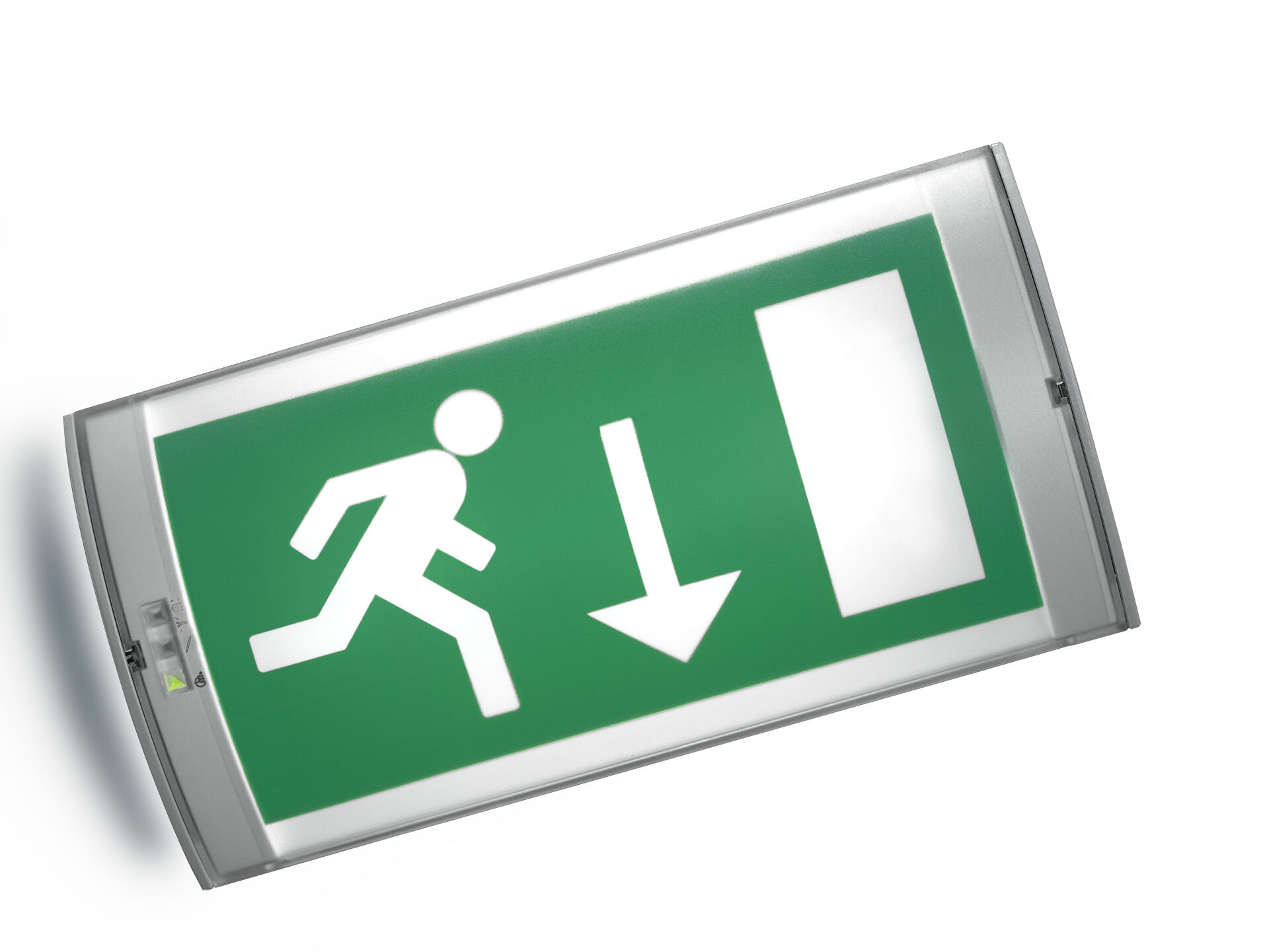 Éclairage de sécurité pour signalisation simple face. Montage mural.Pour alimentation centrale.Dimensions: 304 mm x 155 mm x 73 mm.Ouverture sans vis, connexion électrique automatique (jusqu'à 2.5 mm²) (jusqu'à 2,5 mm²), accessoires en option pour montage en encastréLumen en état de secours: 45 lm.Consommation de courant: 2.8 W.Tension: 220-230V. La distance de perception du pictogramme est 26 m.Test de fonctionnement automatique toutes les semaines, test d’autonomie toutes les 13 semaines, selon EN 50172 et EN 62034. Surveillance et contrôle via le logiciel ESM pour la maintenance centralisée. Connexion via un bus de communication à deux fils sans polarité.Mode permanent / non permanent sélectionnable, préréglé pour les applications les plus courantes.Classe d'électrique: classe II.Sécurité photobiologique EN 62471: RISK GROUP 0 UNLIMITED.Polycarbonate résistant aux chocs caisson, RAL9018 - blanc papyrus.Degré de protection IP: IP42.Degré de protection IK: IK04.Essai au fil incandescent: 850°C.Garantie 5 ans sur luminaire, source de lumière, driver et batterieCertifications: CE, ENEC.Le luminaire a été développé et produit selon la norme EN 60598-1 dans une société certifiée ISO 9001 et ISO 14001.